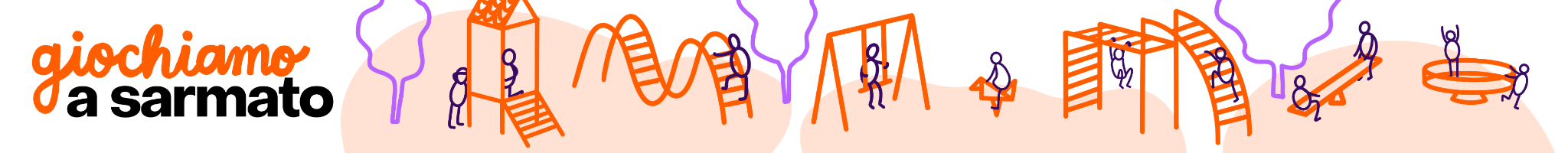 Descrizione dettagliata della proposta1. Titolo della proposta (150  caratteri max)2. Area di interventoIndica l’area oggetto degli interventi della tua proposta:▢ Via Nenni      ▢ Via Verdi3. Destinatari Indica le persone a cui la tua proposta intende rivolgersi. Chi sono coloro che beneficeranno degli interventi? Quali fasce di età? Quali gruppi?(500 caratteri max)4. ObiettiviA quali esigenze, a quali bisogni intende rispondere la tua proposta?(1000 caratteri max)5. Descrizione degli interventiIndica e descrivi nel dettaglio gli interventi che sono previsti dalla tua proposta. 
(1000 caratteri max)6. Costi stimati per gli interventi propostiQuanto pensi possa costare realizzare la tua proposta?Indica una stima dei costi degli interventi proposti.
Ricordati che il costo complessivo  degli interventi deve essere pari a 25.000 Euro IVA esclusa per l’area di Via Nenni e a 15.000 Euro IVA esclusa  per l’area di Via Verdi.Indica e descrivi la stima dei costi degli interventi previsti dalla proposta (500 caratteri max)7. BonusDurante la fase di co-progettazione verrà valutata l'effettiva aderenza ai criteri per ottenere il bonus.  Ciascun bonus dà diritto ad una maggiorazione del 10% dei voti ottenuti in fase di voto.La tua proposta merita l’assegnazione dei bonus accessibilità e/o ambiente? Se pensi di sì, seleziona il/i bonus e spiegane il motivo.Bonus accessibilità: la proposta include interventi atti a consentire la fruizione dell’area da parte di soggetti con disabilità.La proposta merita il bonus accessibilità perchè:(500 caratteri max)Bonus ambiente: la proposta include  interventi rispettosi della tutela e della salvaguardia dell’ambiente La proposta merita il bonus ambiente perchè:(500 caratteri max)8. Eventuali allegatiIndica qui eventuali allegati che accompagnano la tua proposta:_________________________________________________________________________________________________________________9. Dati del proponente 10. Trattamento dei dati personaliI dati personali dei partecipanti saranno trattati nel rispetto del Reg. UE 2016/679, l'informativa completa è disponibile all'indirizzo https://www.comune.sarmato.pc.it/it/services-privacy.Ai sensi dell’art.13 del GDPR, dichiaro di aver preso visione dell’informativa privacy sopra richiamata e di averne compreso i contenuti.Firma ________________________________NomeCognomeEmailContatto telefonicoEventuale associazione/gruppo informale o altre persone coinvolte(Non indicare se la proposta è presentata in qualità di singolo)